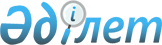 Об утверждении Положения о государственном учреждении "Аппарат акима села Уркаш акимата Камыстинского района"
					
			Утративший силу
			
			
		
					Постановление акимата Камыстинского района Костанайской области от 26 февраля 2015 года № 28. Зарегистрировано Департаментом юстиции Костанайской области 1 апреля 2015 года № 5487. Утратило силу постановлением акимата Камыстинского района Костанайской области от 15 июня 2016 года № 89      Сноска. Утратило силу постановлением акимата Камыстинского района Костанайской области от 15.06.2016 № 89

      В соответствии с  пунктом 4 статьи 38 Закона Республики Казахстан от 23 января 2001 года "О местном государственном управлении и самоуправлении в Республике Казахстан",  Указом Президента Республики Казахстан от 29 октября 2012 года № 410 "Об утверждении Типового положения государственного органа Республики Казахстан" акимат Камыстинского района ПОСТАНОВЛЯЕТ:

      1. Утвердить прилагаемое  Положение о государственном учреждении "Аппарат акима села Уркаш акимата Камыстинского района".

      2. Настоящее постановление вводится в действие по истечении десяти календарных дней после дня его первого официального опубликования.

 Положение о государственном учреждении
"Аппарат акима села Уркаш акимата Камыстинского района"
1. Общие положения      1. Государственное учреждение "Аппарат акима села Уркаш акимата Камыстинского района" является государственным органом Республики Казахстан, осуществляющим информационно-аналитическое, организационно-правовое и материально-техническое обеспечение деятельности акима села.

      2. Государственное учреждение "Аппарат акима села Уркаш акимата Камыстинского района" не имеет ведомств.

      3. Государственное учреждение "Аппарат акима села Уркаш акимата Камыстинского района" осуществляет свою деятельность в соответствии с  Конституцией и законами Республики Казахстан, актами Президента и Правительства Республики Казахстан, иными нормативными правовыми актами, а также настоящим  Положением.

      4. Государственное учреждение "Аппарат акима села Уркаш акимата Камыстинского района" является юридическим лицом в организационно-правовой форме государственного учреждения, имеет печать и штампы со своим наименованием на государственном языке, бланки установленного образца, в соответствии с законодательством Республики Казахстан счета в органах казначейства.

      5. Государственное учреждение "Аппарат акима села Уркаш акимата Камыстинского района" вступает в гражданско-правовые отношения от собственного имени.

      6. Государственное учреждение "Аппарат акима села Уркаш акимата Камыстинского района" имеет право выступать стороной гражданско-правовых отношений от имени государства, если оно уполномочено на это в соответствии с законодательством.

      7. Государственное учреждение "Аппарат акима села Уркаш акимата Камыстинского района" по вопросам своей компетенции в установленном законодательством порядке принимает решения, оформляемые распоряжениями акима государственного учреждения "Аппарат акима села Уркаш акимата Камыстинского района" и другими актами, предусмотренными законодательством Республики Казахстан.

      8. Структура и лимит штатной численности государственного учреждения "Аппарат акима села Уркаш акимата Камыстинского района" утверждаются в соответствии с действующим законодательством.

      9. Местонахождение юридичекого лица: 110815, Республика Казахстан, Костанайская область, Камыстинский район, село Уркаш, улица Центральная, дом 8.

      10. Полное наименование государственного органа – государственное учреждение "Аппарат акима села Уркаш акимата Камыстинского района".

      11. Настоящее  Положение является учредительным документом государственного учреждения "Аппарат акима села Уркаш акимата Камыстинского района".

      12. Финансирование деятельности государственного учреждения "Аппарат акима села Уркаш акимата Камыстинского района" осуществляется из местного бюджета.

      13. Государственному учреждению "Аппарат акима села Уркаш акимата Камыстинского района" запрещается вступать в договорные отношения с субъектами предпринимательства на предмет выполнения обязанностей, являющихся функциями государственного учреждения "Аппарат акима села Уркаш акимата Камыстинского района".

      Если государственному учреждению "Аппарат акима села Уркаш акимата Камыстинского района" законодательными актами предоставлено право осуществлять приносящую доходы деятельность, то доходы, полученные от такой деятельности, направляются в доход государственного бюджета.

 2. Миссия, основные задачи, функции, права и обязанности
государственного учреждения      14. Миссией государственного учреждения "Аппарат акима села Уркаш акимата Камыстинского района" является информационно-аналитическое, организационно-правовое и материально-техническое обеспечение деятельности акима села.

      15. Задачи:

      1) проведение в жизнь политики Президента Республики Казахстан по охране и укреплению государственного суверенитета, конституционного строя, обеспечению безопасности, территориальной целостности Республики Казахстан, прав и свобод граждан;

      2) реализация стратегии социально-экономического развития Республики Казахстан, осуществление основных направлений государственной, социально-экономической политики и управления социальными и экономическими процессами в стране;

      3) претворение в жизнь конституционных принципов общественного согласия и политической стабильности, решение наиболее важных вопросов государственной жизни демократическими методами;

      4) осуществление мер по укреплению законности и правопорядка, повышению уровня правосознания граждан и их активной гражданской позиции в общественно-политической жизни страны;

      5) взаимодействие с общественными организациями и средствами массовой информации;

      6) иные задачи, предусмотренные законодательством Республики Казахстан.

      16. Функции:

      1) осуществление сбора, обработки информации и обеспечение акима села информационно-аналитическими материалами по социально-экономическим и политическим вопросам;

      2) разъяснение проводимой Президентом внутренней и внешней политики;

      3) обеспечение освещения деятельности акима в средствах массовой информации, опубликование нормативных правовых актов;

      4) проведение анализа состояния и исполнительной дисциплины в государственном учреждении "Аппарат акима села Уркаш акимата Камыстинского района";

      5) планирование работы государственного учреждения "Аппарат акима села Уркаш акимата Камыстинского района", проведение совещаний, семинаров, правового всеобуча и других мероприятий;

      6) подготовка проектов решений и распоряжений акима села;

      7) принятие мер по устранению выявленных нарушений по несоблюдению законодательства;

      8) ведение регистрации актов, изданных акимом;

      9) обеспечение надлежащего оформления актов акима;

      10) организация работы в соответствии с планами делопроизводства государственного учреждения "Аппарат акима села Уркаш акимата Камыстинского района";

      11) рассмотрение служебных документов и обращений граждан;

      12) организация личного приема граждан;

      13) принятие мер, направленных на широкое применение государственного языка;

      14) проведение работы по улучшению стиля и методов работы, внедрению новых информационных технологий;

      15) оказание государственных услуг физическим и юридическим лицам согласно реестра государственных услуг;

      16) обеспечение повышения качества оказания государственных услуг;

      17) обеспечение повышения квалификации работников в сфере оказания государственных услуг;

      18) проведение внутреннего контроля за качеством оказания государственных услуг в соответствии с законодательством Республики Казахстан;

      19) выработка предложений по внесению изменений и/или дополнений в реестр государственных услуг, оказываемых физическим и юридическим лицам, в части государственных услуг, входящих в компетенцию;

      20) осуществляет иные функции в соответствии с законодательством Республики Казахстан.

      17. Права и обязанности:

      1) для реализации предусмотренных настоящим  положением основных задач и функций государственное учреждение "Аппарат акима села Уркаш акимата Камыстинского района" имеет право запрашивать и получать необходимую информацию, документы и иные материалы от государственных органов и должностных лиц в пределах своих полномочий;

      2) давать физическим и представителям юридических лиц разъяснения по вопросам, отнесенным к компетенции государственного органа;

      3) государственное учреждение "Аппарат акима села Уркаш акимата Камыстинского района" имеет право быть истцом и ответчиком в суде;

      4) осуществляет иные права и обязанности в соответствии с законодательством Республики Казахстан.

 3. Организация деятельности государственного учреждения      18. Руководство государственным учреждением "Аппарат акима села Уркаш акимата Камыстинского района" осуществляется акимом села, который несет персональную ответственность за выполнение возложенных на государственное учреждение "Аппарат акима села Уркаш акимата Камыстинского района" задач и осуществление им своих функций.

      19. Аким государственного учреждения "Аппарат акима села Уркаш акимата Камыстинского района" назначается на должность и освобождается от должности в соответствии с законодательством Республики Казахстан.

      20. Полномочия акима государственного учреждения "Аппарат акима села Уркаш акимата Камыстинского района":

      1) представляет государственное учреждение "Аппарат акима села Уркаш акимата Камыстинского района" в государственных органах, иных организациях;

      2) организует и руководит работой государственного учреждения "Аппарат акима села Уркаш акимата Камыстинского района" и несет персональную ответственность за выполнение возложенных на аппарат акима функций и задач;

      3) разрабатывает Положение о государственном учреждении "Аппарат акима села Уркаш акимата Камыстинского района";

      4) определяет обязанности и полномочия работников государственного учреждения "Аппарат акима села Уркаш акимата Камыстинского района";

      5) в установленном законодательством порядке назначает, освобождает и привлекает к дисциплинарной ответственности работников государственного учреждения "Аппарат акима села Уркаш акимата Камыстинского района";

      6) издает решения и распоряжения, дает указания, обязательные для исполнения сотрудниками государственного учреждения "Аппарат акима села Уркаш акимата Камыстинского района";

      7) координирует работу по контролю за исполнением принятых решений и распоряжений акима села;

      8) подписывает служебную документацию в пределах своей компетенции;

      9) направляет работников государственного учреждения "Аппарат акима села Уркаш акимата Камыстинского района" в командировки;

      10) осуществляет личный прием физических лиц и представителей юридических лиц;

      11) образовывает рабочие группы для разработки проектов нормативных правовых актов, программ и других документов;

      12) реализует гендерную политику в пределах своей компетенции;

      13) ведет борьбу с коррупцией в пределах своей компетенции;

      14) осуществляет иные полномочия в соответствии с законодательством Республики Казахстан.

      Режим работы устанавливается в соответствии с регламентом работы государственного учреждения "Аппарат акима села Уркаш акимата Камыстинского района", утвержденного распоряжением акима государственного учреждения "Аппарат акима села Уркаш акимата Камыстинского района".

      Исполнение полномочий акима государственного учреждения "Аппарат акима села Уркаш акимата Камыстинского района" в период его отсутствия осуществляется лицом, его замещающим в соответствии с действующим законодательством.

 4. Имущество государственного учреждения      21. Государственное учреждение "Аппарат акима села Уркаш акимата Камыстинского района" может иметь на праве оперативного управления обособленное имущество в случаях, предусмотренных законодательством.

      Имущество государственного учреждения "Аппарат акима села Уркаш акимата Камыстинского района" формируется за счет имущества, переданного ему собственником, а также имущества (включая денежные доходы), приобретенного в результате собственной деятельности и иных источников, не запрещенных законодательством Республики Казахстан.

      22. Имущество, закрепленное за государственным учреждением "Аппарат акима села Уркаш акимата Камыстинского района" относится к коммунальной собственности.

      23. Государственное учреждение "Аппарат акима села Уркаш акимата Камыстинского района" не вправе самостоятельно отчуждать или иным способом распоряжаться закрепленным за ним имуществом и имуществом, приобретенным за счет средств, выданных ему по плану финансирования, если иное не установлено законодательством.

 5. Реорганизация и упразднение государственного учреждения      24. Реорганизация и упразднение государственного учреждения "Аппарат акима села Уркаш акимата Камыстинского района" осуществляются в соответствии с законодательством Республики Казахстан.


					© 2012. РГП на ПХВ «Институт законодательства и правовой информации Республики Казахстан» Министерства юстиции Республики Казахстан
				
      Исполняющий обязанности
акима района

Е. Карбозов
Утверждено
постановлением акимата
от 26 февраля 2015 года № 28